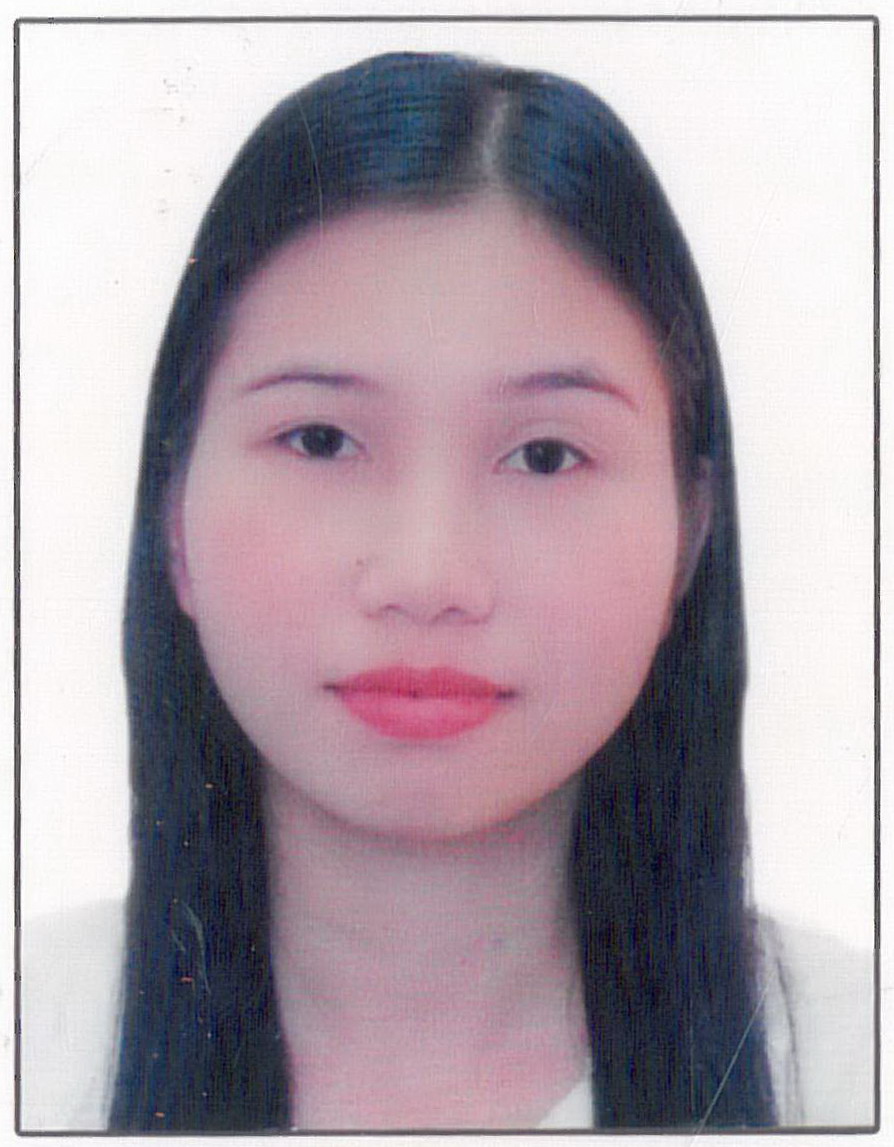 REYNALYN Reynalyn.367216@2freemail.comPOSITION APPLIED:Counter StaffTo assume challenging position in a reputed organization that will enhance my experience and share my knowledge in order to give a valuable contribution for success and progress of the company.Nationality:          PhilippinesAge:                      31Marital Status:    SingleCitizenship:         PilipinoVisa Status:         Visit visaVirgen Milagrosa University FoundationSan Carlos City Pangasinan, PhilippinesBachelor in Science in Computer ScienceMax Fashion Retail LLC,Landmark Group UAE.Senior Sales Associate/CashierFebruary 08, 2011 to December 30, 2015DETAILEDJOB DESCRIPTION:CashierFace the customer with smile and greetKnows the procedure return and exchange policySending daily sales report to head officeCommunicate properly giving good informationComputer literateSenior Sales AssociatesAttends and services to customer inquiries, needs to provide them information on procedures or policies of the companyExceed sales to customer service satisfaction objectives to company standardEnsure the store is merchandize commercially and visuallyResponsible for notifying administration of any required updates of customer records on the organizationMonitor the bestsellers reorder on regular basis and making recommendation the slow moving itemsDisplay Replinishment and always updated for the props and maniquinCommunicate efficiently with employees and client work as sales representativeNational Food AuthorityLingayen Pangasinan,PhilippinesReceptionistApril 02, 2005 to June 03,2005Greet customer with smile and make sure they are warmly comfortableAnswer telephone callsMaintaining and updating client record, office expenses in excel, also other files and documentsMaintains payroll information by collecting and entering data.Coordinate mail flow in and out officeTagalogEnglish ArabicAroop Ratan ChakrabortyRetail Planner Merchandizer Max Fashion Retail